Pharmacogenetics for the prescriberMunir PirmohamedMunir Pirmohamed FRCP FMedSci is David Weatherall Chair of Medicine at the University of Liverpool, and Consultant Physician at the Royal Liverpool University Hospital NHS Trust, UK. Competing interests: Prof Pirmohamed receives research funding from various organisations including the MRC, NIHR, EU Commission and Health Education England. He has also received partnership funding for the following: MRC Clinical Pharmacology Training Scheme (co-funded by MRC and Roche, UCB, Eli Lilly and Novartis); PhD studentship jointly funded by EPSRC and Astra Zeneca.AbstractPharmacogenetics is the study of how genetic factors affect the response to drugs (efficacy, adverse effects). Variation in genes can affect either a drug's pharmacokinetics (how the drug is handled in the body) or its pharmacodynamics (how it interacts with proteins in the body to produce its effects). Such variation needs to be evaluated in combination with clinical and environmental factors in order to personalize either drug choice or drug dose in individual patients. There are some well-characterized examples of pharmacogenetic variation in clinical practice. As our knowledge of the human genome increases, the challenge will be to translate these findings on genetic variation into clinical practice by generating evidence that shows that genotype-guided prescribing leads to better clinical outcomes than current standard practice.KeywordsDrug efficacy; drug safety; individual variability; personalized medicine; pharmacodynamics; pharmacogenetics; pharmacogenomics; pharmacokinetics; precision medicine; stratified medicineKey points•Variability in the response to drug treatment, in terms of both efficacy and safety, is the norm rather than the exception, and is related to both environmental and genetic factors•Genetic variation might influence either the choice of drug to be prescribed and/or the optimal dosage•A number of drugs are now prescribed on the basis of a genetic test (e.g. trastuzumab for breast cancer), and this number will increase over the coming years•Genetic variation is an important cause of increased susceptibility to adverse reactions to drugs (e.g. abacavir, carbamazepine)•Prescribers must be aware of (1) the drugs for which there is evidence that genetic factors determine response, (2) where they can get the relevant test carried out, and (3) how to interpret the resultIntroductionDrugs are currently licensed on the basis that they show efficacy that is either equivalent or superior to a comparator, or they are superior to placebo, without adverse effects that compromise the overall benefit–risk profile of the drug. However, averaged data from populations disguise the fact that there is great interindividual variability in the response to a standard dose of most drugs. This variability is due not only to patient-related factors (non-adherence, smoking, alcohol, co-morbidities), but also, to an extent that varies from drug to drug, to genetic factors.1 The study of these genetic factors is known as pharmacogenetics. A more recently introduced term is ‘pharmacogenomics’, which refers to the effect of the whole genome, rather than individual genes, on the response to drugs.What are the sources of variability?Variability in drug response can result from pharmacokinetic and/or pharmacodynamic factors (Table 1). Drug metabolism is the most important pharmacokinetic source of variation and can be caused by genetic variation in both phase I and phase II enzymes. An example of a phase I enzyme for which genetic variability can lead to profound clinical consequences is butyrylcholinesterase (pseudocholinesterase): patients deficient in this enzyme suffer prolonged paralysis after the use of suxamethonium, a depolarizing neuromuscular blocking agent that normally has a duration of action of 10 minutes.Variability in the expression of the cytochrome P450 enzymes can lead to interindividual variability in metabolism of many drugs.2 For example, cytochrome P450 2D6 (CYP2D6), which is responsible for the metabolism of 25% of drugs, is absent in approximately 8% of the UK population (who are called poor metabolizers). Eliglustat, an inhibitor of glucosylceramide synthetase used in Gaucher's disease, is metabolized by CYP2D6. Poor metabolizers should be prescribed 50% of the dose required for extensive metabolizers. Another example is that of codeine, a pro-drug metabolized to morphine by CYP2D6.  Poor metabolizers do not have pain relief from codeine. Variability in phase II enzymes can also be important: for instance, mutations in the UGT1A1 gene, a member of the glucuronyltransferase family, are responsible for Gilbert's syndrome, because of reduced glucuronidation of bilirubin.Less work has been done on pharmacodynamic factors causing variation in drug response. Because drugs affect almost every protein in the body, either directly or indirectly, many genes have the potential to affect pharmacodynamic responses. A well-established example is glucose 6-phosphate dehydrogenase (G6PD) deficiency, which renders red blood cells liable to oxidative stress-induced haemolysis on exposure to drugs such as sulfonamides, dapsone and primaquine. G6PD deficiency is now recognized to be the most common enzyme deficiency worldwide and is a cause of drug withdrawal (e.g. the antimalarial chlorproguanil–dapsone). Adverse reactions to newer drugs have also been linked to G6PD deficiency (e.g. rasburicase used to treat gout) and have caused amendments of prescribing guidance.1Some key examples relevant to prescribersThe most significant genetic predictors of efficacy and adverse effects are listed in Table 2. If a patient has a genetic variant that either reduces activity (loss-of-function) or increases activity (gain-of-function), the usual prescribing decision is to avoid the implicated drug, alter the dose or continue with the implicated drug but monitor the patient more closely. A few examples are discussed in more detail below.Drug efficacyCancer therapyTargeted cancer therapy is becoming increasingly important in the management of malignant disease.3 This has been made possible by our ability to detect changes in the cancer or somatic genome. Each cancer has between 30 and 80 mutations, some of which affect the response to therapy.The earliest example of targeted therapy was in breast cancer through the use of anti-oestrogen therapy in patients whose tumours were oestrogen receptor positive. More recently, the use of trastuzumab (Herceptin®) has become standard therapy for the 20% of newly diagnosed breast cancers that have an amplification of the HER2 gene or over-expression of the protein – this improves disease-free and overall survival. Recent advances have included the development of vemurafenib: this targets the V600E mutation in BRAF, which promotes cell proliferation through activation of the mitogen-activated kinase pathway. The use of vemurafenib in the 50–60% of cases of metastatic malignant melanoma that carry the V600E mutation results in an overall response rate of 53% with a median overall survival of 16 months. Patients usually progress after 7 months because of secondary mutations, which has led to trials using combination therapy and more recently immune checkpoint inhibitors. The increasing use of immune checkpoint inhibitors is adding to the complexity of identifying which patients are most likely to respond.  There is emerging evidence that patients who have either a higher mutational and/or neoantigen load in the tumour are more likely to respond.  A new development is tumour-agnostic drugs, which are licensed on the basis that the tumour has a molecular signature rather than its location in the body.  For example, larotrectinib is indicated for patients with solid tumours who have an NTRK gene fusion.Cystic fibrosisCystic fibrosis is an autosomal recessive disease caused by many different mutations in the cystic fibrosis transmembrane regulator (CFTR) gene. About 4% of patients have the G551D mutation, which results in a protein that is expressed at the cell membrane but is defective. This has led to the development of ivacaftor, which produces marked improvements in lung function in these patients by partially restoring the lung function. The indication for the drug has subsequently been extended to a further eight mutations (which have the same functional effects as the G551D mutation) in the CFTR gene. More recent developments include the use of dual (ivacaftor in combination with tezacaftor) and triple (elxacaftor-tezacaftor-ivacaftor) therapies for the treatment of patients with the Phe508del mutation, which is the most common mutation in cystic fibrosis patients. A major issue which has caused controversy in many countries is the high cost of these therapies. Drug safetyWarfarinIndividual daily dose requirements of warfarin vary at least 40-fold, which makes it difficult for prescribers to achieve a therapeutic but safe international normalized ratio (INR). The metabolism of warfarin via the P450 enzyme CYP2C9 is subject to variability. This is caused by two particular variants in the CYP2C9 gene (CYP2C9*2, CYP2C9*3), which reduce the activity of the enzyme by up to 80%. Warfarin inhibits the enzyme vitamin K epoxide reductase complex 1 (VKORC1), thereby preventing the formation of activated vitamin K-dependent clotting factors.A combination of age and body mass index, together with genetic variation in CYP2C9 and VKORC1, accounts for at least 50% of the variation in daily dose requirements for warfarin. Dosing algorithms that take into account age, body mass index and variation in the CYP2C9 and VKORC1 genes have been developed and were tested in a randomized clinical trial (EU-PACT – European Pharmacogenetics of Anticoagulant Therapy). This showed that the genotype-guided prescribing of warfarin improved the time in the therapeutic INR range by 7% compared with standard care.4Immune-mediated adverse drug reactionsThese reactions are characterized by rashes and occasionally by the involvement of other organs such as the liver, kidney, lungs, bone marrow, heart and colon (either in combination with the rash or in isolation). Immune response to antigens, including those derived from drugs, is partly under the control of the human leucocyte antigen (HLA) genes on chromosome 6, which is the most polymorphic region of the human genome. Variation in the HLA genes is an important determinant of susceptibility to these immune-mediated adverse reactions (Figure 1). With the anti-HIV drug abacavir, hypersensitivity reactions characterized by rash, fever and gastrointestinal and respiratory manifestations, normally seen in 5% of patients, can be prevented by genotyping for HLA-B*57:01 before prescription and avoiding abacavir in those patients who carry the allele. This is also a cost-effective approach, which has now been mandated through changes in the summary of product characteristics and guidelines from HIV societies.A strong genetic association has been shown in Han Chinese patients between HLA-B*15:02 and Stevens–Johnson syndrome caused by the antiepileptic drug carbamazepine. In white and Japanese patients, a different HLA allele, HLA-A*31:01, acts as the predisposing factor for carbamazepine-induced hypersensitivity reactions (including maculopapular exanthema, hypersensitivity syndrome and Stevens–Johnson syndrome).5 Other genetic associations between the HLA genes and drug-induced toxicities affecting the skin and liver are shown in Figure 1.Future perspectivesAt least 0.1% of the human genome is variable, and this accounts for the interindividual differences seen in the human population, including the beneficial and adverse effects of drugs. Many different variants that alter the response to a drug have been identified (Table 2). Our ability to interrogate the human genome is improving all the time, and this will undoubtedly lead to the identification of many other genetic variations affecting the response to drugs. However, it is also important to note that many of these variants will act not in isolation but in combination with environmental factors. Thus, a holistic approach that takes into account both environmental and host factors will be needed to ensure the patient is given the right drug, at the right dosage, at the right time to maximize efficacy and minimize harm.1Pharmacokinetic and pharmacodynamic factors determining variability in drug responseTable 1Table 2 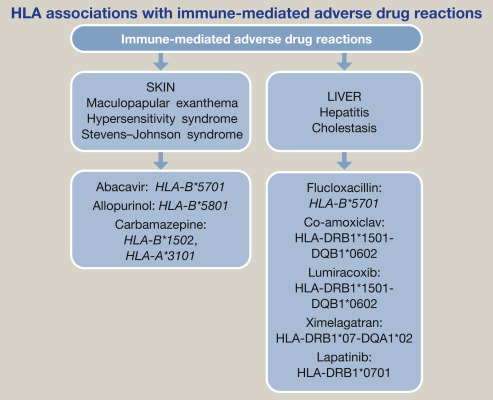 Figure 1KEY REFERENCES1 Pirmohamed M. Personalized pharmacogenomics: predicting efficacy and adverse drug reactions. Annu Rev Genomics Hum Genet 2014;15:349–70.2 Ingelman-Sundberg M, Sim SC, Gomez A, Rodriguez-Antona C. Influence of cytochrome P450 polymorphisms on drug therapies: pharmacogenetic, pharmacoepigenetic and clinical aspects. Pharmacol Ther 2007;116:496–526.3 Relling MV, Evans WE. Pharmacogenomics in the clinic. Nature 2015;526:343–50.4 Pirmohamed M, Burnside G, Eriksson N, et al. A randomized trial of genotype-guided dosing of warfarin. N. Engl J Med 2013;369:2294–303.5 Pirmohamed M, Ostrov DA, Park BK. New genetic findings lead the way to a better understanding of fundamental mechanisms of drug hypersensitivity. J Allergy Clin Immunol 2015;136:236–44.Pharmacokinetic•Absorption•Distribution•Metabolism•ExcretionPharmacodynamic•Enzymes•Receptors•Ion channels•TransportersThe clinically most significant genetic predictors of drug responseThe clinically most significant genetic predictors of drug responseThe clinically most significant genetic predictors of drug responseOrgan or system involvedAssociated gene/alleleDrug/drug response phenotypeBloodBloodBloodRed blood cellsG6PDPrimaquine-induced haemolysisNeutrophilsTPMT, NUDT15Azathioprine/6-mercaptopurine-induced neutropeniaUGT1A1*28Irinotecan-induced neutropeniaPlateletsCYP2C19*2Stent thrombosis with clopidogrelCoagulationCYP2C9*2, *3, VKORC1Warfarin dose requirementBrain and peripheral nervous systemBrain and peripheral nervous systemBrain and peripheral nervous systemCNS depressionCYP2D6*NCodeine-related sedation and respiratory depressionAnaesthesiaButyrylcholinesteraseProlonged apnoea with suxamethoniumPeripheral nervesNAT2Isoniazid-induced peripheral neuropathyDrug hypersensitivitySee Figure 1Drug-induced liver injurySee Figure 1InfectionInfectionInfectionHIV-1 infectionCCR5Maraviroc efficacyHepatitis CIL28Bα-Interferon efficacyMalignancyMalignancyMalignancyBreast cancerCYP2D6Response to tamoxifenChronic myeloid leukaemiaBCR-ABLImatinib and other tyrosine kinase inhibitorsColon cancerKRASCetuximab efficacyGastrointestinal stromal tumoursKIT, c-kitImatinib efficacyLung cancerEGFRGefitinib efficacyEML4-ALKCrizotinib efficacyMalignant melanomaBRAF V600EVemurafenib efficacyMuscleMuscleMuscleGeneral anaestheticsRyanodine receptorMalignant hyperthermia with general anaestheticsStatinsSLCO1B1Myopathy/rhabdomyolysis with simvastatinCNS, central nervous system; HIV, human immunodeficiency virus.Adapted from Ref. 1.CNS, central nervous system; HIV, human immunodeficiency virus.Adapted from Ref. 1.CNS, central nervous system; HIV, human immunodeficiency virus.Adapted from Ref. 1.